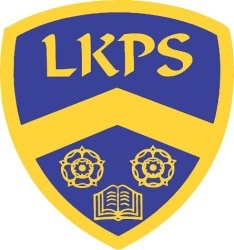  Mr R Burton (PE Coordinator) September 2017Review / Impact of Sport Premium Spending 2015-16, 2016-2017The table below demonstrates the positive impact of our spending in this area.KEY PRIORITY2015/162016/172017/18Health and Well beingParent and student questionnaire results for the 2015-16 academic year show that 100% of pupils enjoy coming to this school. (+9% rise since 2014-15)Children taking part in extra-curricular sporting activities on a regular, weekly basis, has increased from 55% to 63%74% of children take part in lunch time activities – including /hockey, football, basketball and tennisBefore school football club provided to encourage children to take part in extra-curricular sporting activities.96% of Y6 pupils can swim 25m independently.Raising the Profile of PE and Sports for the whole of school improvementIn 2016 we became league champions!  The Irwell EIP sports league involves children of all ages and focuses on a range of sporting activitiesSporting DaysSkipping 4 Life Day (whole school)STOMP day ( Whole School participation)Purchased 16 school kits for competitive events from Pendle Sports.Professional Development in PESchool pays into Salford's School Sports Partnership organisation to help develop our sports co-ordinator.  Termly conferences help raise awareness of current PE initiatives and enable the lead to liaise and network with other providers and schools.Release time for PE subject leader = Investigated different assessment tools for P.E and implemented P.E Passport and attended termly conferences to ensure new initiatives are implemented in schoolQualified sports coach helped develop teachers’ sports knowledge and confidence in teaching P.E – impact evidenced in learning walk feedbackIncreasing therange of sports and activities on offerChildren across the school, from Key Stage 1 and Key Stage 2 took part in a range of competitive sports, including 37% of eligible pupils being chosen to represent the school at competitive tournaments.KS1 area and KS2 area for sports during dinner offering new sports Before and after school sports clubs 2 per week for KS2 pupils (Football club, Fitness Club and multi sports club)Competitive Sport100% of children, irrespective of their ability, need, interest or difference participated in intra-sports competitionsPupils competed in 4, Level 2 events against EIP cluster schools – Basketball, Bench ball, Cross country and FootballPurchased trophies and medals for improved sporting outcomes  and 300 medals for Sports Day to encourage participation27 Termly trophies for sports winners